Hano ver Park Hig h SchoolTom Callanan, Principal ♦ Sergio Silva Assistant Principal ♦ Mike Menditto, Assistant Principal/Athletic Directorwww.hanoverpark.orgNATIONAL AND STATE RECOGNITION 2021:  Hanover Park High School was rated by U.S. News & World Report as a Best High School for the year 2021 and by Niche.com as a 2021 Best High School in NJ.  Recognized in New Jersey Monthly Magazine’s Top 100 High Schools; Recognized Nationally and Statewide in the Washington Post America’s Most Challenging High Schools. Hanover Park Regional High School District was rated in the Top 100 School Districts in NJ by Niche.com.  CHARACTER EDUCATION: The Hanover Park Regional High School District was again recognized by the Character Education Partnership (C.E.P) of Washington D.C. and the New Jersey Alliance for Social and Emotional Development (N.J.A.S.C.D.) as both a State and National District of Character. HANOVER PARK REGIONAL HIGH SCHOOL DISTRICT IS THE FIRST NEW JERSEY SCHOOL DISTRICT TO RECEIVE THIS PRESTIGIOUS HONOR. Hanover Park High School also received a 2021 Promising Practice Award from the C.E.P. for its Freshman Seminar Program.  The Anti-Defamation League named Hanover Park High School as a “No Place For Hate” for the seventh consecutive year with the prestigious Gold Star designation for the sixth consecutive year.SCHOLARS:  9 students were National Merit Scholars placing them in the top 5% of all college bound seniors in the country. 9 students received National Merit Letters of Commendation; 2 students were National Merit Semi-Finalists; 2 students were National Merit Finalists; 16 students won National Merit Scholarships; 23 students were recipients of the Presidential Academic Award of Excellence; 1 student was nominated to the NJ Scholars Program; 2 students were nominated for the 2019 Governor’s School; 2 students were selected to represent Hanover Park at NJ Boys & Girls state; 2 students participated in the Novartis Multicultural Teen Corporate Mentoring Program; 1 student participated in the Hugh O’Brien Youth Leadership Summit; 132 students were inducted into the Barbara Bradshaw Chapter of the National Honor Society during the 2020-2021 school year.  ADVANCED PLACEMENT / SAT / ACT: 471 AP tests were administered in May 2021 with 158 students scoring a 3 or better.  79 percent of the scores were a 3 or better. 87 students have received recognition by the College Board -  41 students were named AP Scholars with Distinction, 16 students were named AP Scholars with Honor, and 30 students were named AP Scholars. 2 students received an AP Capstone Diploma. 4 students achieved a perfect score of 800 on either the SAT I or SAT II. Hanover Park also continues to surpass the State and National S.A.T. average with a combined score in Math, Evidence Based Reading, and Writing.   CO-CURRICULAR ACTIVITIES:  The Academic Team placed 1st in the North Jersey Group 2 Regional Competition and qualified for the state finals. 8 Academic Team members placed in the NJ State competition and 2 were crowned state champions.  7 members of Future Business Leaders of America competed at the regional competition and 13 members participated in the State Leadership Conference. 2 FBLA members placed at the regionals and 2 placed in the top ten in the State Competition. The Forensics and Debate Team competed virtually in regional and state competitions.  ATHLETICS:  The girls’ soccer team won the Northwest B State Championship and the Baseball Team won the North II Group 2 state sectional championship  and advanced to the Group II finals. The Football team, Girls Soccer team, Wrestling team, Baseball team, and Boys Tennis team won NJAC Conference championships and the Boys Lacrosse Team won the NJILL Klank Division Championship.  The Girls Tennis Team received the NJAC Conference Sportsmanship Award.   1 Wrestler received All-American Status; 1 State Champion in wrestling; 1 Region Champion in Wrestling; 2 County Champions in Spring Track; 1 State Sectional Champion in Spring Track; 2 Spring Track Athletes qualified and competed at the Meet of Champions. HP Baseball Team was named NJAC Team of the Year and HP Head Baseball Coach was named NJAC Coach of the Year. 3 student athletes will be playing sports at a Division 1 college and an additional 10 student athletes will be playing sports at Division 2 or 3 colleges.THE ARTS: The Hanover Park High School Golden Hornet Marching Band composed of over 60 members performed at all home football games and in virtual competitions throughout the year. The Concert Band, Jazz Band, Percussion Ensemble, Chamber Singers, and Concert Choir held live and virtual concerts throughout the year and the theater department produced a virtual rendition of “High School Musical, Junior.” 7 students had their art accepted into the 2021 NASCO Virtual Art Show. COLLEGE ACCEPTANCES & SCHOLARSHIPS: 150 local and collegiate scholarships were awarded to members of the Class of 2021.  Members of the Class of 2021 were accepted into various 2 and 4 year colleges and universities from across the United States. Notable acceptances include Auburn University, the University of Alabama, University of Arizona, University of California San Diego, University of Colorado, University of Connecticut, Fairfield University, Sacred Heart University, University of Delaware, American University, George Washington University, Howard University, University of Florida, University of Miami, University of Tampa, University, University of Georgia, DePaul University, University of Illinois, Ball State University, Butler University, Indiana University, Louisiana State University, Loyola University, University of Maryland, Boston University, Emerson College, Northeastern University, University of Massachusetts, Michigan State University, Montana University, Montana State University, University of New Hampshire, Caldwell University, Drew University, FDU, Kean University, Monmouth University, Montclair State University, NJIT, Ramapo College, Rutgers University, Stevens Institute of Technology, Seton Hall, TCNJ, William Paterson University, Columbia University, Cornell University, Fordham University, Rochester Institute of Technology, Syracuse University, University of North Carolina, North Carolina State, Drexel University, Franklin & Marshall College, Lafayette College, Lehigh University, Penn State, Temple University, University of Pittsburgh, Villanova, University of Rhode Island, Clemson, James Madison University, Virginia Tech, University of Wisconsin.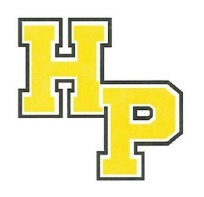 